附件 1：2019山东理工大学第七届“建造设计大赛”暨2019山东省大学生建造设计大赛选拔赛评奖要素除满足设计作品对方案创意的要求外，在决赛阶段还应综合以下要素评分。1、场地与环境：设计构思与所选场地与环境结合充分。2、功能与尺度：建筑面积为8-15㎡，满足遮风避雨、通风采光等基本要求，符合人体尺度，满足青少年聚会、交流、创想、协作的功能需要。3、空间与造型：塑造尊重个性、开放包容的众创氛围，体现空间形式创造力和艺术美感，4、材料与结构：设计方案符合纸板结构逻辑，具有结构稳定性、构造合理性、节点表现性，纸板实体搭建充分反映方案的结构稳定性、构造合理性、节点表现性。5、经济控制：总体材料成本控制纳入最终评奖的考察因素。6、制作时间：纸板搭建现场制作时间控制在8小时以内。纸板规格瓦楞纸板：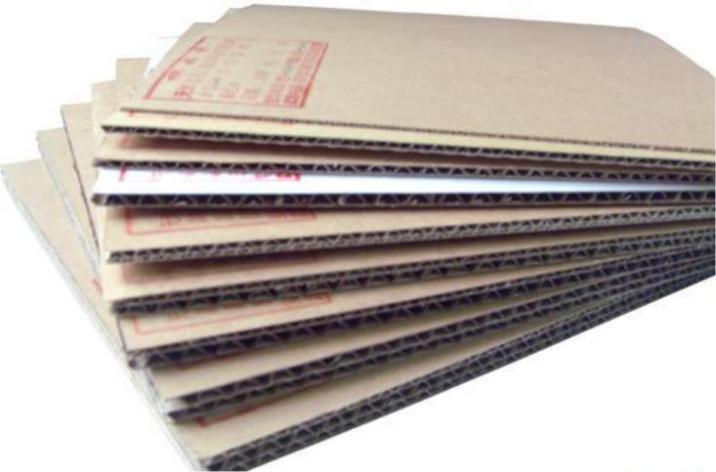 材料特性：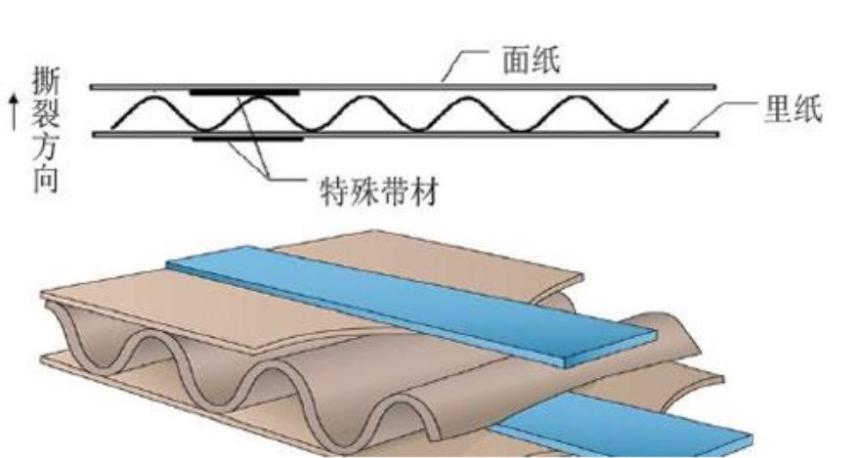 纸板规格：单张纸板尺寸（厚*长*宽）：6mm*2500mm*1500mm(根据设计要求可增加其他辅助材料）楞型：BC 楞楞型资料：1）A 型楞：A 型楞的特点是单位长度内的瓦楞数量少，而瓦楞最高。使用 A 型楞制成的瓦楞纸箱，适合包装较轻的物品，有较大的缓冲力。2）B 型楞：B 型楞与 A 型楞正好相反，单位长度内的瓦楞数量多而瓦楞最低，其性能也与 A 型楞相反，使用 B 型楞制成的瓦楞纸箱，适合包装较重和较硬的物品，多用于罐头和瓶装物品等的包装。3）C 型楞：C 型楞的单位长度的瓦楞数及楞高介于 A 型楞和 B 型楞之间。性能则接近于 A 型楞。近年来随着保管、运输费用的上涨，体积较小的 C 型楞受到人们的重视，现已成为欧美国家采用的楞型。